Nysret der 1.Jahr der Königsehre: 2017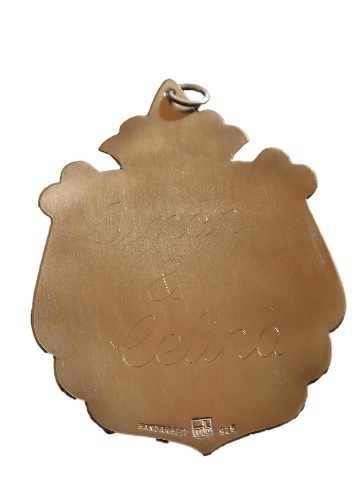 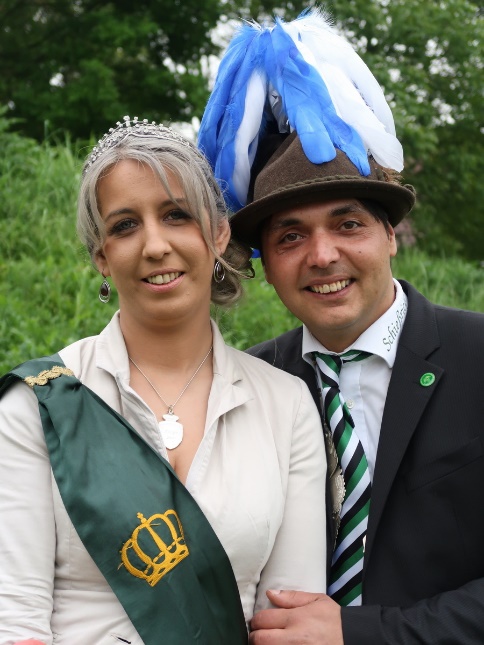 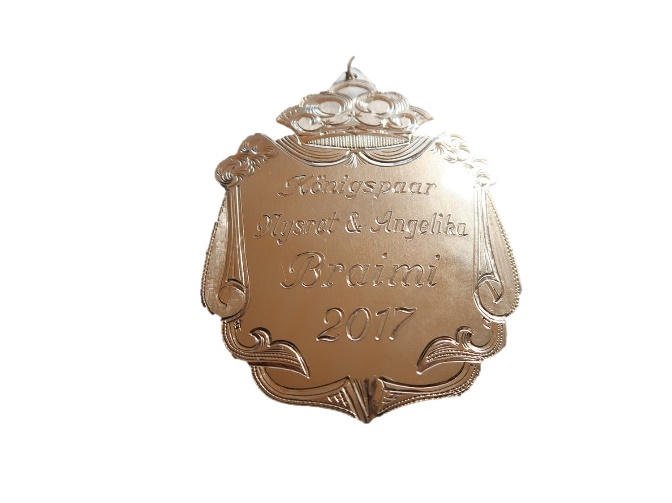 König Nysret Braimi  & Angelika Braimi (geb. Olschewski )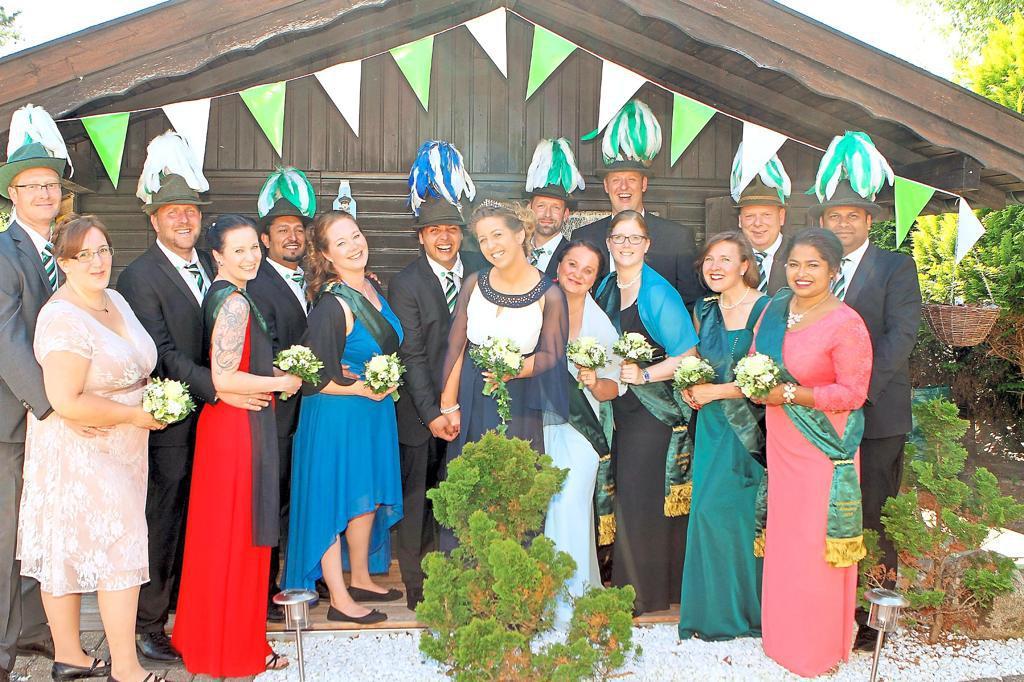 Hofstaat:Manuela & Christian Roberg, Sarah & Christian Kleps, Christina & Bajram Ibraim, Nina & Matthias „Kuhny“ Appelhoff, Vera & Thomas Holtmann, Lioba & Peter Fricke, Thatsy & Pira  Sivanesalingam Einladung: Einladung 2018.pdf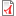 WN König 2018 08-05-18.pdf